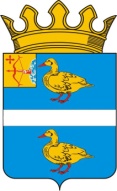 КОНТРОЛЬНО-СЧЕТНАЯ КОМИССИЯ ЯРАНСКОГО РАЙОНА20.02.2020г.                                                                                                   № 19ЗАКЛЮЧЕНИЕна проект решения Сердежской сельской Думы «О внесении изменений в решение Сердежской сельской  Думы от 19.12.2019 № 122 «О бюджете муниципального образования Сердежское сельское поселение Яранского района Кировской области на 2020 год»         На основании Бюджетного кодекса РФ, Положения о Контрольно-счетной комиссии Яранского района, Положения о бюджетном процессе в муниципальном образовании Сердежское сельское поселение проведена финансовая экспертиза проекта решения  Сердежской сельской Думы «О внесении изменений в решение Сердежской сельской Думы от 19.12.2019 № 122 «О бюджете муниципального образования Сердежское сельское поселение на 2020 год» (далее - проект решения).         Поправки в бюджет поселения на 2020 год вносятся третий раз.Основной целью проекта решения является изменение основных характеристик бюджета муниципального образования Сердежское сельское поселение на 2020 год:        - уменьшить доходы бюджета на 313,8  тыс. руб. до 1 797,0 тыс. руб.;        - уменьшить расходы бюджета на 313,8  тыс. руб. до 2 375,0 тыс. руб.Дефицит бюджета поселения составит 578,0 тыс. руб.Доходы        В целом объем доходной части бюджета поселения на 2020 год предполагается  уменьшить на 313,8 тыс. руб. за счет  безвозмездных поступлений.План по безвозмездным поступлениям  бюджета поселения устанавливается в размере  723,6 тыс. рублей или уменьшается на 313,8 тыс. рублей.         Объем безвозмездных поступлений уменьшается на 313,8 тыс. руб., в т.ч. за счет:        - прочих межбюджетных трансфертов, передаваемых в бюджеты поселений   в сумме 18,9 тыс. руб.;        - субсидии бюджетам сельских  поселений на обеспечение комплексного развития сельских территорий в сумме 219,6 тыс. руб.;        - прочих межбюджетных трансфертов в сумме 75,3 тыс. руб.РасходыРасходы бюджета поселения предлагается  уменьшить в  2020 году на 313,8 тыс. руб.          Внесение изменений в бюджет поселения в сторону уменьшения предусматривается по 1 разделу  из  5.         Уменьшение запланировано:Раздел «Жилищно-коммунальное хозяйство» на сумму 313,8 тыс. руб.             Утвержденные плановые бюджетные ассигнования  уменьшаются на строки:- «Благоустройство» (988  0503) в сумме 313,8 тыс. руб. Уточненный объем плановых бюджетных назначений по расходам  составит 250,8 тыс. руб. Экспертиза проекта показала соответствие  ведомственной структуры бюджета  распределению ассигнований по разделам, подразделам, классификации расходов бюджета и бюджетным ассигнованиям по целевым статьям (муниципальным программам).Перечень муниципальных программ включает в себя 4 муниципальных  программы с объемом финансирования   2 375,0 тыс. руб. с уменьшением на 313,8 тыс. руб. или на 13,2%. Изменению подлежит  муниципальная  программа «Развитие жилищно-коммунального хозяйства» на 313,8 тыс. руб.             Проектом решения   предлагается внести  в решение Сердежской сельской  Думы от 19.12.2019 № 122 «О бюджете муниципального образования Сердежское сельское поселение Яранского района Кировской области на 2020 год» следующие  изменения: - статью 1 «Основные характеристики  бюджета сельского поселения»  изложить  в  новой редакции: Утвердить основные характеристики бюджета муниципального образования Сердежского сельское поселение Яранского района Кировской области на 2020 год:	1) общий объем доходов бюджета сельского поселения в сумме 1 797,0 тыс. рублей;	2) общий объем расходов бюджета сельского поселения в сумме 2 375,0 тыс. рублей;3) дефицит бюджета сельского поселения в сумме 578,0 тыс. руб.Приложения 5,6,7,8 к решению Думы утвердить в новой редакции.           В результате вносимых изменений в доходную и расходную часть бюджета дефицит бюджета поселения не изменится и составит 578,0 тыс. руб. На основании вышеизложенного, Контрольно-счетная комиссия Яранского района  рекомендует  к рассмотрению проект решения «О внесении изменений в решение Сердежской сельской  Думы от 19.12.2019 № 122 «О бюджете муниципального образования Сердежское сельское поселение Яранского района Кировской области на 2020 год». Председатель Контрольно-счетной комиссииЯранского  района                                                                                                    С.В. Аганина 